 ? А Р А Р                                                                П О С Т А Н О В Л Е Н И Е  31 март 2015 й.                               №  10а                      от 31 марта  .Об организации и проведении месячника охраны труда        Согласно  Положения «Об организации и проведении месячника охраны труда в Республике Башкортостан», утверждённого Постановлением Правительства Республики Башкортостан от 12 августа 2013г. №369, Постановления Администрации муниципального района Мечетлинский район  № 340  от 25 марта . «Об организации и проведении месячника охраны труда»                                                     ПОСТАНОВЛЯЮ:1. Провести с 1 по 30 апреля 2015 года месячник по охране труда;2. Утвердить Положение о проведении месячника охраны труда в сельском поселении Ростовский сельсовет (приложение № 1);3. Утвердить план мероприятий по проведению месячника охраны труда в сельском поселении (приложение № 2);4. Создать рабочую группу для организации, проведения и подведения итогов месячника охраны труда (приложение № 3);5. Рекомендовать руководителям организаций и предприятий всех форм собственности, расположенных на территории сельского поселения Ростовский сельсовет разработать и провести мероприятия в рамках месячника охраны труда в своих организациях и предприятиях, а также представить отчеты по проведению месячника охраны труда в Администрацию сельского поселения Ростовский  сельсовет в срок до 06 мая 2015 года.6. Настоящее постановление обнародовать в здании Администрации сельского поселения и  разместить  в сети общего доступа «Интернет» на сайте сельского поселения Ростовский сельсовет. Глава  сельского поселения                                                      Р.Н.ТакиуллинПриложение №1к постановлению главысельского поселения Ростовский сельсоветмуниципального районаМечетлинский район Республики Башкортостанот 31.03.2015 г. № 10аПОЛОЖЕНИЕо проведении месячника охраны труда в сельском поселенииРостовский  сельсовет 1.Общие положения1.1. Настоящее Положение разработано в соответствии с Трудовым кодексом Российской Федерации, а также другими нормативными актами Российской Федерации по охране труда и устанавливает порядок проведения месячника по охране труда в сельском поселения Ростовский сельсовет, в организациях и предприятиях, расположенных на территории сельского поселения Ростовский сельсовет. Мероприятия, изложенные в Положении, не являются исчерпывающими и могут дополняться организациями и предприятиями, Администрацией сельского поселения Ростовский  сельсовет.1.2. Месячник охраны труда проводится с целью:1.2.1. Привлечение максимального внимания участников трудового процесса к проблемам охраны труда, а также к тому, каким образом проведение целенаправленных мероприятий по охране труда, создание безопасных условий труда на рабочих местах, обеспечение соблюдения требований законодательства, пропаганда культуры охраны труда и другие меры могут способствовать снижению производственного травматизма и профессиональной заболеваемости.1.2.2. Анализа состояния условий и охраны труда в организациях и предприятиях всех форм собственности, в целом по сельскому поселению, и выработки согласованных мероприятий по дальнейшему совершенствованию работы в области охраны труда.1.2.3. Контроля за соблюдением должностными лицами и работниками Трудового кодекса Российской Федерации, системы стандартов безопасности труда, правил, норм, инструкций и других нормативных правовых актов по охране труда.1.3 Координатором мероприятий месячника охраны труда является рабочая группа Администрации сельского поселения Ростовский  сельсовет.2. Проведение месячника охраны труда в организациях и предприятиях, расположенных на территории сельского поселения Ростовский  сельсовет.2.1. Во время месячника охраны труда в организациях и предприятиях проводятся:- анализ выполнения организационно - технических и санитарно - оздоровительных мероприятий соответствующих разделов коллективного договора и соглашения по охране труда и системы управления охраной труда (при необходимости в них вносятся изменения и дополнения);- анализ исполнения предписаний, заключений органов государственного надзора и контроля, службы охраны труда организации;- анализ причин несчастных случаев на производстве и случаев профессиональной заболеваемости (если такие произошли), и разработка предупредительных мер по недопущению аналогичных случаев;- занятия, лекции, семинары по обучению работников, проверки знаний требований охраны труда, промышленной безопасности, правил и инструкций;- дни контроля за соблюдением работниками правил и инструкций по охране труда;- анализ случаев нарушения правил и инструкций по охране труда работниками;- выпуск бюллетеней по охране труда и здоровья;- медицинские осмотры работников;- пересматриваются (при необходимости - обновляются) инструкции по охране труда, наглядная агитация, оформление стендов, уголков по охране труда;Также могут проводиться:- дни открытых дверей по информированию работников о состоянии условий и охраны труда на рабочих местах;- конкурсы среди организаций и предприятий, связанные с организацией мероприятий по обеспечению безопасных условий труда, по отдыху и досугу работников и т. д.2.2 Организационная работа по проведению месячника охраны труда возлагается на работодателя или другой уполномоченный работниками представительный орган.2.3. По итогам проведения месячника охраны труда в организациях и предприятиях готовится информационный материал и в срок до 06 мая 2015 года представляется в Администрацию сельского поселения Ростовский  сельсовет для обобщения и подведения итогов.3. Проведение месячника охраны труда в сельском поселении Ростовский сельсовет:3.1. Месячник охраны труда в сельском поселении Ростовский сельсовет проводится с целью совершенствования системы управления охраной труда, выявления фактического состояния условий и охраны труда и разработки мер по их улучшению в организациях и предприятиях, находящихся на территории сельского поселения Ростовский сельсовет.3.2. В рамках месячника охраны труда проводятся круглые столы по проблемам охраны труда, обучающие семинары и т. д..3.3. По итогам проведения месячника по охране труда проводится заседание рабочей группы, на которое приглашаются:- руководители организаций и предприятий всех форм собственности;- специалисты, ответственные за охрану труда организаций и предприятий;- другие должностные лица, присутствие которых необходимо.3.4 Итоговые документы обобщаются, размножаются и доводятся до организаций и предприятий, расположенных на территории сельского поселения Ростовский сельсовет.Приложение № 2к постановлению главысельского поселения Ростовский сельсоветмуниципального района Мечетлинский район РБот 31.03.2015 г. № 10аПЛАНмероприятий по  охране труда сельского поселенияРостовский сельсоветПриложение № 3к постановлению главысельского поселения Ростовский сельсоветмуниципального районаМечетлинский район РБот 31.03.2015 г. № 10аСостав рабочей группы для организации, проведения и подведения итогов месячника охраны труда в сельском поселении Ростовский сельсоветТакиуллин Ринат Нуруллович – глава сельского поселения                                                             Ростовский сельсовет;Хатмуллин Радик Мухаметнурович – директор филиала МОБУ лицей №1 с.Большеустьикинское СОШ д.Теляшево (по согласованию);Нигаматьянова Фирая Хажиевна – методист Теляшевской ЦКС                                                           (по согласованию);Галимов Ильяс Гафффарович – руководитель СПК «Родник»                                                     (по согласованию);Хайбуллина Ляйля Мансуровна – начальник отделения почтовой                                                 связи д. Теляшево (по согласованию);БАШКОРТОСТАН  РЕСПУБЛИКА№ЫМ»СЕТЛЕ  РАЙОНЫМУНИЦИПАЛЬ  РАЙОНЫ*РОСТОВ  АУЫЛ  БИЛ»М»3         ХАКИМИ»ТЕ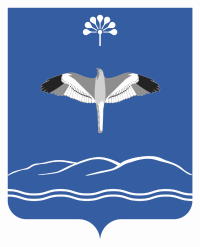         АДМИНИСТРАЦИЯСЕЛЬСКОГО   ПОСЕЛЕНИЯРОСТОВСКИЙ  СЕЛЬСОВЕТМУНИЦИПАЛЬНОГО   РАЙОНАМЕЧЕТЛИНСКИЙ РАЙОНРЕСПУБЛИКИ БАШКОРТОСТАНСовет урамы,83. Тел2ш ауылы, 452561тел/факс 2-76-19;2-76-89; E-mail:rost@ufamts.ruул. Советская, 83.д.Теляшево, 452561тел/факс 2-76-19;2-76-89; E-mail:rost@ufamts.ru№Наименование мероприятийСроки исполненияОтветственные1Принятие постановления  об организации охраны труда в Администрации сельского поселения  Ростовский сельсоветмарт-апрель 2015Глава СП2Разработка и утверждение программ вводного и первичного инструктажей по охране трудапостоянноГлава СП3Составление Правил внутреннего трудового распорядка по Администрации сельского поселения Ростовский сельсоветпостоянноУправляющий  делами4Составление перечня профессий и должностей с указанием видов инструктажей, стажировок и обучений по охране труда, а также сроков их проведенияпостоянноУправляющий  делами5Разработка мероприятий по обеспечению пожарной безопасности.	установленные срокиГлава СП6Разработка инструкций по всем профессиям, должностям и видам работ имеющихся в администрацииустановленные срокиГлава СП7Проведение обучения и проверок знаний требований охране труда работниковустановленные срокиГлава СП8Проведение вводных инструктажей по охране труда.	постоянно(при поступлении на работу)Управляющий  делами9Проведение первичных (повторных, внеплановых, целевых) инструктажей по охране труда на рабочем местеустановленные срокиГлава СП10Расследование производственных и бытовых несчастных случаев, а также случаев в пути на работу и с работы.	По мере надобностиГлава СП